        BREAKFAST/LUNCH       BARNWELL WARHORSE CAFÉ’ #45        FEBRUARY 2020This Institution is an equal opportunity provider.MONDAYTUESDAYWEDNESDAYTHURSDAYFRIDAY3Hamburger or Cheeseburger on a BunLettuce, Tomato, PickleSliced CarrotsFriesGrape JuiceBRK:Banana MuffinFruit4Turkey Ham SubLettuce, Tomato, PickleSweet Potato FriesCorn on the CobSpiced ApplesFruit CocktailBRK:Maple WaffleJuice/Raisins5Country Fried SteakMacaroni & CheeseGreen BeansCarrotsBiscuitRaisinsPineappleBRK:Cherry StrudelFruit cup6Baked ChickenBrown Rice & GravyBlack Eyed PeasCollard GreensCornbreadFruit Punch JuiceAppleBRK:Plain Bagel w/Cream CheeseFresh Fruit7Fish Nuggets orPopcorn ChickenGarlic Mashed PotatoesRollVeggie CupDiced PearsBananaBRK:Chocolate Chip MuffinFruit JuiceSidekick10Taco Salad w/Chips orGrilled Chicken SandwichLettuce, Tomato, CheeseRefried BeansCinnamon RollPeach CupApple JuiceBRK:Sausage BiscuitFruit Juice / Cup11Chicken AlfredoEgg NoodlesSweet Potato PattySweet PeasDinner RollFruit CocktailOrange SlicesBRK:Mini CinniFresh Fruit12MeatloafBaby CarrotsMashed PotatoesWheat RollSidekickSlice Red ApplesBRK:Apple Cinnamon MuffinFruit cup13Chicken TendersMustard GreensRice & GravyBiscuitSuccotashStrawberriesGrape JuiceBRK:Cherry StrudelFresh Fruit14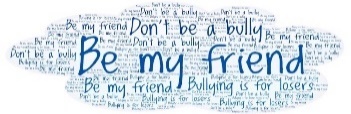 NO SCHOOL Teacher’s In-service Day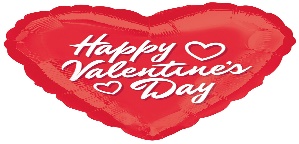 17NO SCHOOL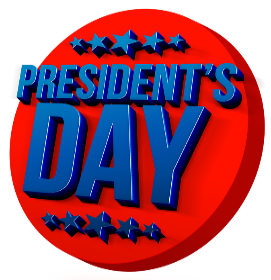 18Salisbury SteakBaked PotatoSour CreamCarrotsRollPineapple TidbitsAppleBRK:Blueberry PancakeFruit Cup19Smoked SausageCabbageRed RiceGreen BeansDinner RollBananaFresh GrapesBRK:Sausage BiscuitFruit JuiceSidekick20Spaghetti W/ NoodlesBreadstickCornTossed SaladStrawberriesFruit Punch JuiceBRK:Banana BreadFresh Fruit21Chicken Filet orFish Filet on Wheat BunLettuce, Tomato, PicklesCalifornia BlendPotato TotsApple JuicePeachesBRK:Sausage, Egg & CheeseSoft tacoFruit Cup24Wrangler’s Beef Chili orTuna Salad SandwichCorn MuffinsTossed SaladCorn on CobPineapple tidbitsGrape JuiceBRK:Strawberry Pop TartFruit cup25Chicken & Rice Stir FrySweet PeasSweet Potato PattyWhole Apples Pineapple Tidbits Dinner rollFruit JuiceBRK:Grape CrescentFruit JuiceSidekick26Meatball Sub on a BunVegetable BlendGreen BeansFrench FriesApple CobblerSidekickBRK:Cinnamon French ToastFresh Fruit27BBQ PorkBrown RiceStewed TomatoesBroccoli & CheeseCorn BreadFruit SaladBananaBRK: Peach Biscuit Fresh Fruit 28Pizza Choice (Pepperoni, Cheese, Or Sausage) Corn Potato Wedges Applesauce  JuiceBRK:Pancake PupFruit cup****MILK CHOICE SERVED DAILY WITH BREAKFAST AND LUNCH******* MENU SUBJECT TO CHANGE*****Chef Salad (High, GBMS) Choice SERVED AS A SECOND ENTRE’ TUES-THURS**   **P&J Sandwich (PRIMARY, ELEM SCHOOL) Choice SERVED AS A SECOND ENTRE’CHOICE TUES- THURS**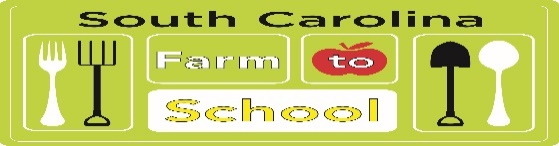 ****MILK CHOICE SERVED DAILY WITH BREAKFAST AND LUNCH******* MENU SUBJECT TO CHANGE*****Chef Salad (High, GBMS) Choice SERVED AS A SECOND ENTRE’ TUES-THURS**   **P&J Sandwich (PRIMARY, ELEM SCHOOL) Choice SERVED AS A SECOND ENTRE’CHOICE TUES- THURS******MILK CHOICE SERVED DAILY WITH BREAKFAST AND LUNCH******* MENU SUBJECT TO CHANGE*****Chef Salad (High, GBMS) Choice SERVED AS A SECOND ENTRE’ TUES-THURS**   **P&J Sandwich (PRIMARY, ELEM SCHOOL) Choice SERVED AS A SECOND ENTRE’CHOICE TUES- THURS******MILK CHOICE SERVED DAILY WITH BREAKFAST AND LUNCH******* MENU SUBJECT TO CHANGE*****Chef Salad (High, GBMS) Choice SERVED AS A SECOND ENTRE’ TUES-THURS**   **P&J Sandwich (PRIMARY, ELEM SCHOOL) Choice SERVED AS A SECOND ENTRE’CHOICE TUES- THURS******MILK CHOICE SERVED DAILY WITH BREAKFAST AND LUNCH******* MENU SUBJECT TO CHANGE*****Chef Salad (High, GBMS) Choice SERVED AS A SECOND ENTRE’ TUES-THURS**   **P&J Sandwich (PRIMARY, ELEM SCHOOL) Choice SERVED AS A SECOND ENTRE’CHOICE TUES- THURS**